Медицински университет - ВарнаПрограма „Еразъм+“НЕЗАЕТИ МЕСТА ЗА СТУДЕНТСКИ МОБИЛНОСТИПРЕЗ 2017/2018 АКАДЕМИЧНА ГОДИНА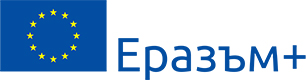 	МЕДИЦИНСКИ УНИВЕРСИТЕТ – ВАРНА„Проф. д-р Параскев Стоянов“ул. „Марин Дринов“ 55, 9002 Варнател.: 052/65 00 57, факс: 052/65 00 19e-mail: uni@mu-varna.bg, www.mu-varna.bg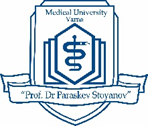 ДържаваГрадГрадГрадУниверситетУниверситетУниверситетУниверситетПланирани местаПланирани местаПродължителност на стажа (в месеци)Продължителност на стажа (в месеци)Продължителност на стажа (в месеци)Език на обучениеСтудентски мобилности  по време на държавен стаж в 6-ти курс Медицинакандидатстват студенти по медицина от 6-ти курсСтудентски мобилности  по време на държавен стаж в 6-ти курс Медицинакандидатстват студенти по медицина от 6-ти курсСтудентски мобилности  по време на държавен стаж в 6-ти курс Медицинакандидатстват студенти по медицина от 6-ти курсСтудентски мобилности  по време на държавен стаж в 6-ти курс Медицинакандидатстват студенти по медицина от 6-ти курсСтудентски мобилности  по време на държавен стаж в 6-ти курс Медицинакандидатстват студенти по медицина от 6-ти курсСтудентски мобилности  по време на държавен стаж в 6-ти курс Медицинакандидатстват студенти по медицина от 6-ти курсСтудентски мобилности  по време на държавен стаж в 6-ти курс Медицинакандидатстват студенти по медицина от 6-ти курсСтудентски мобилности  по време на държавен стаж в 6-ти курс Медицинакандидатстват студенти по медицина от 6-ти курсСтудентски мобилности  по време на държавен стаж в 6-ти курс Медицинакандидатстват студенти по медицина от 6-ти курсСтудентски мобилности  по време на държавен стаж в 6-ти курс Медицинакандидатстват студенти по медицина от 6-ти курсСтудентски мобилности  по време на държавен стаж в 6-ти курс Медицинакандидатстват студенти по медицина от 6-ти курсСтудентски мобилности  по време на държавен стаж в 6-ти курс Медицинакандидатстват студенти по медицина от 6-ти курсСтудентски мобилности  по време на държавен стаж в 6-ти курс Медицинакандидатстват студенти по медицина от 6-ти курсСтудентски мобилности  по време на държавен стаж в 6-ти курс Медицинакандидатстват студенти по медицина от 6-ти курсГерманияМагдебургМагдебургМагдебургOtto-von-Guericke-Universität MagdeburgOtto-von-Guericke-Universität MagdeburgOtto-von-Guericke-Universität MagdeburgOtto-von-Guericke-Universität Magdeburg223 до 63 до 63 до 6немскиГерманияТюбингенТюбингенТюбингенEberhard Karls Universität TuebingenEberhard Karls Universität TuebingenEberhard Karls Universität TuebingenEberhard Karls Universität Tuebingen113 до 63 до 63 до 6немскиПолшаКатовицеКатовицеКатовицеMedical University of SilesiaMedical University of SilesiaMedical University of SilesiaMedical University of Silesia113 до 63 до 63 до 6английскиРумънияКонстанцаКонстанцаКонстанцаOvidius University of ConstantaOvidius University of ConstantaOvidius University of ConstantaOvidius University of Constanta223 до 63 до 63 до 6румънски/английски/френскиСловенияМариборМариборМариборUniversity оf MariborUniversity оf MariborUniversity оf MariborUniversity оf Maribor223 до 63 до 63 до 6английскиТурцияОдринОдринОдринTrakya UniversityTrakya UniversityTrakya UniversityTrakya University333 до 63 до 63 до 6турски/английскиТурцияИзмирИзмирИзмирEge UniversityEge UniversityEge UniversityEge University223 до 63 до 63 до 6турски/английскиТурцияИстанбулИстанбулИстанбулUniversity of IstanbulUniversity of IstanbulUniversity of IstanbulUniversity of Istanbul223 до 63 до 63 до 6турски/английскиСтудентски летни стажове за 3-ти и 4-ти курс Медицинакандидатстват студенти по медицина от 3-ти и 4-ти курсСтудентски летни стажове за 3-ти и 4-ти курс Медицинакандидатстват студенти по медицина от 3-ти и 4-ти курсСтудентски летни стажове за 3-ти и 4-ти курс Медицинакандидатстват студенти по медицина от 3-ти и 4-ти курсСтудентски летни стажове за 3-ти и 4-ти курс Медицинакандидатстват студенти по медицина от 3-ти и 4-ти курсСтудентски летни стажове за 3-ти и 4-ти курс Медицинакандидатстват студенти по медицина от 3-ти и 4-ти курсСтудентски летни стажове за 3-ти и 4-ти курс Медицинакандидатстват студенти по медицина от 3-ти и 4-ти курсСтудентски летни стажове за 3-ти и 4-ти курс Медицинакандидатстват студенти по медицина от 3-ти и 4-ти курсСтудентски летни стажове за 3-ти и 4-ти курс Медицинакандидатстват студенти по медицина от 3-ти и 4-ти курсСтудентски летни стажове за 3-ти и 4-ти курс Медицинакандидатстват студенти по медицина от 3-ти и 4-ти курсСтудентски летни стажове за 3-ти и 4-ти курс Медицинакандидатстват студенти по медицина от 3-ти и 4-ти курсСтудентски летни стажове за 3-ти и 4-ти курс Медицинакандидатстват студенти по медицина от 3-ти и 4-ти курсСтудентски летни стажове за 3-ти и 4-ти курс Медицинакандидатстват студенти по медицина от 3-ти и 4-ти курсСтудентски летни стажове за 3-ти и 4-ти курс Медицинакандидатстват студенти по медицина от 3-ти и 4-ти курсСтудентски летни стажове за 3-ти и 4-ти курс Медицинакандидатстват студенти по медицина от 3-ти и 4-ти курсИталияБариБариБариUniversity of Bari Aldo Moro11111222английскиЛитваКаунасКаунасКаунасLithuanian University оf Health Sciences22222222английскиПолшаВаршаваВаршаваВаршаваMedical University of Warsaw22222222английскиПолшаВроцлавВроцлавВроцлавWroclaw Medical University22222222английскиПолшаКатовицеКатовицеКатовицеMedical University of Silesia11111222английскиПортугалияКоимбраКоимбраКоимбраUniversity оf Coimbra22222222португалскиРумънияКонстанцаКонстанцаКонстанцаOvidius University of Constanta22222222румънски/английски/френскиДържаваГрадГрадГрадУниверситетУниверситетПланирани местаПланирани местаПланирани местаПланирани местаПродължителност на стажа (в месеци)Продължителност на стажа (в месеци)Продължителност на стажа (в месеци)Език на обучениеСтудентски летни стажове за 3-ти и 4-ти курс Медицинакандидатстват студенти по медицина от 3-ти и 4-ти курсСтудентски летни стажове за 3-ти и 4-ти курс Медицинакандидатстват студенти по медицина от 3-ти и 4-ти курсСтудентски летни стажове за 3-ти и 4-ти курс Медицинакандидатстват студенти по медицина от 3-ти и 4-ти курсСтудентски летни стажове за 3-ти и 4-ти курс Медицинакандидатстват студенти по медицина от 3-ти и 4-ти курсСтудентски летни стажове за 3-ти и 4-ти курс Медицинакандидатстват студенти по медицина от 3-ти и 4-ти курсСтудентски летни стажове за 3-ти и 4-ти курс Медицинакандидатстват студенти по медицина от 3-ти и 4-ти курсСтудентски летни стажове за 3-ти и 4-ти курс Медицинакандидатстват студенти по медицина от 3-ти и 4-ти курсСтудентски летни стажове за 3-ти и 4-ти курс Медицинакандидатстват студенти по медицина от 3-ти и 4-ти курсСтудентски летни стажове за 3-ти и 4-ти курс Медицинакандидатстват студенти по медицина от 3-ти и 4-ти курсСтудентски летни стажове за 3-ти и 4-ти курс Медицинакандидатстват студенти по медицина от 3-ти и 4-ти курсСтудентски летни стажове за 3-ти и 4-ти курс Медицинакандидатстват студенти по медицина от 3-ти и 4-ти курсСтудентски летни стажове за 3-ти и 4-ти курс Медицинакандидатстват студенти по медицина от 3-ти и 4-ти курсСтудентски летни стажове за 3-ти и 4-ти курс Медицинакандидатстват студенти по медицина от 3-ти и 4-ти курсСтудентски летни стажове за 3-ти и 4-ти курс Медицинакандидатстват студенти по медицина от 3-ти и 4-ти курсСловенияМариборМариборМариборUniversity оf Maribor22222222английскиТурцияОдринОдринОдринTrakya University33333222турски/английскиСтудентски летни стажове за 3-ти курс Фармациякандидатстват студенти по Фармация от 3-ти курсСтудентски летни стажове за 3-ти курс Фармациякандидатстват студенти по Фармация от 3-ти курсСтудентски летни стажове за 3-ти курс Фармациякандидатстват студенти по Фармация от 3-ти курсСтудентски летни стажове за 3-ти курс Фармациякандидатстват студенти по Фармация от 3-ти курсСтудентски летни стажове за 3-ти курс Фармациякандидатстват студенти по Фармация от 3-ти курсСтудентски летни стажове за 3-ти курс Фармациякандидатстват студенти по Фармация от 3-ти курсСтудентски летни стажове за 3-ти курс Фармациякандидатстват студенти по Фармация от 3-ти курсСтудентски летни стажове за 3-ти курс Фармациякандидатстват студенти по Фармация от 3-ти курсСтудентски летни стажове за 3-ти курс Фармациякандидатстват студенти по Фармация от 3-ти курсСтудентски летни стажове за 3-ти курс Фармациякандидатстват студенти по Фармация от 3-ти курсСтудентски летни стажове за 3-ти курс Фармациякандидатстват студенти по Фармация от 3-ти курсСтудентски летни стажове за 3-ти курс Фармациякандидатстват студенти по Фармация от 3-ти курсСтудентски летни стажове за 3-ти курс Фармациякандидатстват студенти по Фармация от 3-ти курсСтудентски летни стажове за 3-ти курс Фармациякандидатстват студенти по Фармация от 3-ти курсИталияБариБариБариUniversity of Bari Aldo Moro11111222английскиМакедонияСкопиеСкопиеСкопиеSs. Cyril and Methodius University in Skopje22222222македонски /българскиПолшаКатовицеКатовицеКатовицеMedical University of Silesia22222222английскиРумънияКонстанцаКонстанцаКонстанцаOvidius University of Constanta22222222румънски/английски/френскиСтудентски практики по време на държавен стаж в 4-ти курсспециалност Медицинска сестра (МС) и Акушерка (А)кандидатстват студенти от 4-ти курс специалност Медицинска сестра и АкушеркаСтудентски практики по време на държавен стаж в 4-ти курсспециалност Медицинска сестра (МС) и Акушерка (А)кандидатстват студенти от 4-ти курс специалност Медицинска сестра и АкушеркаСтудентски практики по време на държавен стаж в 4-ти курсспециалност Медицинска сестра (МС) и Акушерка (А)кандидатстват студенти от 4-ти курс специалност Медицинска сестра и АкушеркаСтудентски практики по време на държавен стаж в 4-ти курсспециалност Медицинска сестра (МС) и Акушерка (А)кандидатстват студенти от 4-ти курс специалност Медицинска сестра и АкушеркаСтудентски практики по време на държавен стаж в 4-ти курсспециалност Медицинска сестра (МС) и Акушерка (А)кандидатстват студенти от 4-ти курс специалност Медицинска сестра и АкушеркаСтудентски практики по време на държавен стаж в 4-ти курсспециалност Медицинска сестра (МС) и Акушерка (А)кандидатстват студенти от 4-ти курс специалност Медицинска сестра и АкушеркаСтудентски практики по време на държавен стаж в 4-ти курсспециалност Медицинска сестра (МС) и Акушерка (А)кандидатстват студенти от 4-ти курс специалност Медицинска сестра и АкушеркаСтудентски практики по време на държавен стаж в 4-ти курсспециалност Медицинска сестра (МС) и Акушерка (А)кандидатстват студенти от 4-ти курс специалност Медицинска сестра и АкушеркаСтудентски практики по време на държавен стаж в 4-ти курсспециалност Медицинска сестра (МС) и Акушерка (А)кандидатстват студенти от 4-ти курс специалност Медицинска сестра и АкушеркаСтудентски практики по време на държавен стаж в 4-ти курсспециалност Медицинска сестра (МС) и Акушерка (А)кандидатстват студенти от 4-ти курс специалност Медицинска сестра и АкушеркаСтудентски практики по време на държавен стаж в 4-ти курсспециалност Медицинска сестра (МС) и Акушерка (А)кандидатстват студенти от 4-ти курс специалност Медицинска сестра и АкушеркаСтудентски практики по време на държавен стаж в 4-ти курсспециалност Медицинска сестра (МС) и Акушерка (А)кандидатстват студенти от 4-ти курс специалност Медицинска сестра и АкушеркаСтудентски практики по време на държавен стаж в 4-ти курсспециалност Медицинска сестра (МС) и Акушерка (А)кандидатстват студенти от 4-ти курс специалност Медицинска сестра и АкушеркаСтудентски практики по време на държавен стаж в 4-ти курсспециалност Медицинска сестра (МС) и Акушерка (А)кандидатстват студенти от 4-ти курс специалност Медицинска сестра и АкушеркаМакедонияБитоляБитоляБитоляUniversity St. Kliment Ohridski1 – МС/А1 – МС/А1 – МС/А1 – МС/А1 – МС/А22македонски/българскимакедонски/българскиТурцияКастамонуКастамонуКастамонуKastamonu University2 - МС2 - МС2 - МС2 - МС2 - МС22турскитурскиЕстонияТалинТалинТалинTallinn Health Care College2 – МС/А2 – МС/А2 – МС/А2 – МС/А2 – МС/А22английски/рускианглийски/рускиПолшаСанокСанокСанокJan Grodek State Vocational Academy in Sanok2 - МС2 - МС2 - МС2 - МС2 - МС22английски/полскианглийски/полскиДържаваГрадГрадГрадУниверситетУниверситетПланирани местаПланирани местаПланирани местаПланирани местаПродължителност на стажа (в месеци)Продължителност на стажа (в месеци)Продължителност на стажа (в месеци)Език на обучениеСтудентски практики по време на преддипломен стаж за специалности „Здравен мениджмънт“ и „Управление на здравни грижи“ /ОКС Бакалавър/ кандидатстват студенти от 4-ти курс Студентски практики по време на преддипломен стаж за специалности „Здравен мениджмънт“ и „Управление на здравни грижи“ /ОКС Бакалавър/ кандидатстват студенти от 4-ти курс Студентски практики по време на преддипломен стаж за специалности „Здравен мениджмънт“ и „Управление на здравни грижи“ /ОКС Бакалавър/ кандидатстват студенти от 4-ти курс Студентски практики по време на преддипломен стаж за специалности „Здравен мениджмънт“ и „Управление на здравни грижи“ /ОКС Бакалавър/ кандидатстват студенти от 4-ти курс Студентски практики по време на преддипломен стаж за специалности „Здравен мениджмънт“ и „Управление на здравни грижи“ /ОКС Бакалавър/ кандидатстват студенти от 4-ти курс Студентски практики по време на преддипломен стаж за специалности „Здравен мениджмънт“ и „Управление на здравни грижи“ /ОКС Бакалавър/ кандидатстват студенти от 4-ти курс Студентски практики по време на преддипломен стаж за специалности „Здравен мениджмънт“ и „Управление на здравни грижи“ /ОКС Бакалавър/ кандидатстват студенти от 4-ти курс Студентски практики по време на преддипломен стаж за специалности „Здравен мениджмънт“ и „Управление на здравни грижи“ /ОКС Бакалавър/ кандидатстват студенти от 4-ти курс Студентски практики по време на преддипломен стаж за специалности „Здравен мениджмънт“ и „Управление на здравни грижи“ /ОКС Бакалавър/ кандидатстват студенти от 4-ти курс Студентски практики по време на преддипломен стаж за специалности „Здравен мениджмънт“ и „Управление на здравни грижи“ /ОКС Бакалавър/ кандидатстват студенти от 4-ти курс Студентски практики по време на преддипломен стаж за специалности „Здравен мениджмънт“ и „Управление на здравни грижи“ /ОКС Бакалавър/ кандидатстват студенти от 4-ти курс Студентски практики по време на преддипломен стаж за специалности „Здравен мениджмънт“ и „Управление на здравни грижи“ /ОКС Бакалавър/ кандидатстват студенти от 4-ти курс Студентски практики по време на преддипломен стаж за специалности „Здравен мениджмънт“ и „Управление на здравни грижи“ /ОКС Бакалавър/ кандидатстват студенти от 4-ти курс Студентски практики по време на преддипломен стаж за специалности „Здравен мениджмънт“ и „Управление на здравни грижи“ /ОКС Бакалавър/ кандидатстват студенти от 4-ти курс ХоландияМаастрихтМаастрихтМаастрихтMaastricht University2222222английскианглийскиСтудентски практики по време на държавен стаж в 3-ти курсЗа специалности от Медицински колеж - Варнакандидатстват студенти от 3-ти курс в съответната специалностСтудентски практики по време на държавен стаж в 3-ти курсЗа специалности от Медицински колеж - Варнакандидатстват студенти от 3-ти курс в съответната специалностСтудентски практики по време на държавен стаж в 3-ти курсЗа специалности от Медицински колеж - Варнакандидатстват студенти от 3-ти курс в съответната специалностСтудентски практики по време на държавен стаж в 3-ти курсЗа специалности от Медицински колеж - Варнакандидатстват студенти от 3-ти курс в съответната специалностСтудентски практики по време на държавен стаж в 3-ти курсЗа специалности от Медицински колеж - Варнакандидатстват студенти от 3-ти курс в съответната специалностСтудентски практики по време на държавен стаж в 3-ти курсЗа специалности от Медицински колеж - Варнакандидатстват студенти от 3-ти курс в съответната специалностСтудентски практики по време на държавен стаж в 3-ти курсЗа специалности от Медицински колеж - Варнакандидатстват студенти от 3-ти курс в съответната специалностСтудентски практики по време на държавен стаж в 3-ти курсЗа специалности от Медицински колеж - Варнакандидатстват студенти от 3-ти курс в съответната специалностСтудентски практики по време на държавен стаж в 3-ти курсЗа специалности от Медицински колеж - Варнакандидатстват студенти от 3-ти курс в съответната специалностСтудентски практики по време на държавен стаж в 3-ти курсЗа специалности от Медицински колеж - Варнакандидатстват студенти от 3-ти курс в съответната специалностСтудентски практики по време на държавен стаж в 3-ти курсЗа специалности от Медицински колеж - Варнакандидатстват студенти от 3-ти курс в съответната специалностСтудентски практики по време на държавен стаж в 3-ти курсЗа специалности от Медицински колеж - Варнакандидатстват студенти от 3-ти курс в съответната специалностСтудентски практики по време на държавен стаж в 3-ти курсЗа специалности от Медицински колеж - Варнакандидатстват студенти от 3-ти курс в съответната специалностСтудентски практики по време на държавен стаж в 3-ти курсЗа специалности от Медицински колеж - Варнакандидатстват студенти от 3-ти курс в съответната специалностEстонияEстонияТалинTallinn Health Care CollegeTallinn Health Care CollegeTallinn Health Care CollegeTallinn Health Care College1 – Зъботехник1 – Зъботехник1 – Зъботехник1 – Зъботехник22английски/рускиЛатвияЛатвияРигаRiga Medical College of the University of LatviaRiga Medical College of the University of LatviaRiga Medical College of the University of LatviaRiga Medical College of the University of Latvia2 - Рехабилитатор2 - Рехабилитатор2 - Рехабилитатор2 - Рехабилитатор22английскиМакедонияМакедонияБитоляUniversity St. Kliment OhridskiUniversity St. Kliment OhridskiUniversity St. Kliment OhridskiUniversity St. Kliment Ohridski2 – Рехабилитатор / Мед. лаборант2 – Рехабилитатор / Мед. лаборант2 – Рехабилитатор / Мед. лаборант2 – Рехабилитатор / Мед. лаборант22македонски/български